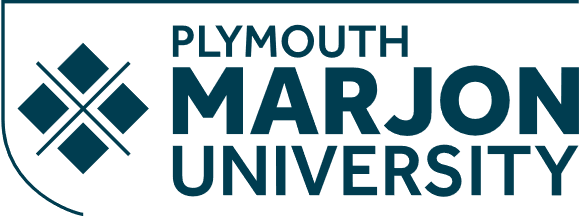 0036 Development ofHealth and Well-being HubTender for Design TeamClosing time and date for return of submission:09:00 hrs on 13.03.2023RETURN EMAIL ADDRESS: tenders@marjon.ac.ukSection 1	- General NotesThis document should be read in conjunction with the supporting information contained within “Volume 1 - Instructions and Conditions of Tender” and associated documents also referenced.This document and associated documents will form the basis of the Applicants formal tender response.  Care should be taken to ensure that it is completed accurately and all information required submitting a compliant tender is done ahead of submitting any final response.To ensure information is recorded correctly and bids can be fully evaluated please start any message header with 0036HWB.Section 2 - Selection QuestionnaireNotes for completionThe “University” means the contracting authority, or anyone acting on behalf of the contracting authority, that is seeking to invite suitable candidates to participate in this procurement process.“You” / “Your” refers to the potential supplier completing this standard Selection Questionnaire i.e. the legal entity responsible for the information provided. The term “potential supplier” is intended to cover any economic operator as defined by the Public Contracts Regulations 2015 (referred to as the “regulations”) and could be a registered company; the lead contact for a group of economic operators; charitable organisation; Voluntary Community and Social Enterprise (VCSE); Special Purpose Vehicle; or other form of entity.Please ensure that all questions are completed in full, and in the format requested. If the question does not apply to you, please state ‘N/A’. Should you need to provide additional information in response to the questions, please submit a clearly identified annex.The University recognises that arrangements set out in section 1.2 of the standard Selection Questionnaire, in relation to a group of economic operators (for example, a consortium) and/or use of sub-contractors, may be subject to change and will, therefore, not be finalised until a later date.  The lead contact should notify the University immediately of any change in the proposed arrangements and ensure a completed Part 1 and Part 2 is submitted for any new organisation relied on to meet the selection criteria. The University will make a revised assessment of the submission based on the updated information.For Part 1 and Part 2 every organisation that is being relied on to meet the selection must complete and submit the self-declaration.For answers to Part 3 - If you are bidding on behalf of a group, for example, a consortium, or you intend to use sub-contractors, you should complete all of the questions on behalf of the consortium and/ or any sub-contractors, providing one composite response and declaration.The University confirms that it will keep confidential and will not disclose to any third parties any information obtained from a named customer contact, other than to contracting authorities defined by the regulations, or pursuant to an order of the court or demand made by any competent authority or body where the University is under a legal or regulatory obligation to make such a disclosure.Section 3 - Quality Response Section3.1	This section is about the quality aspect of the tender and how you would engage and ultimately deliver the project.  It is split into two parts, firstly “pass / fail” questions and then method statements which would be scored in accordance with the Scoring Matrix for Quality Criteria as set out in Volume 1.3.2	The below are “pass fail” questions, and in the event that you answer “no” to any of the questions then we will not evaluate your tender any further and will not be able to contract with you.	To ensure information is recorded correctly and bids can be fully evaluated please start any message header with 0036HWB.3.3	The following are method statements which responses are required are scored responses. Section 4 – Certificates and DeclarationsTo ensure information is recorded correctly and bids can be fully evaluated please start any message header with 0036HWB.Pricing Schedule DeclarationApplicants are required to complete the Schedule 1 - Price.   These costs will form the basis of the Bid submission.  All prices shall be stated in pounds sterling and exclusive of VAT.  If there is no charge for an item, please state none.Regarding any additional work, will be based on the fee scale for all consultants as set out in the Price Schedule 1.The fee proposal should include all members of the proposed design team.   The team will need to work with the client to gain statutory consents for the scheme and be available to attend relevant meetings and presentations as necessary.Payments to be made on completion of satisfactory sign off of stages as outlined in Schedule 1 – Price.Price Validity PeriodAs a minimum, all prices submitted must remain fixed for the duration of the contract.Price Review ProposalsThe University does not expect the Applicant to implement any price increases throughout the life of this Contract. Certificate of Undertaking and Absence of Collusion or CanvassingCertificate of ConfidentialityCommercially Sensitive InformationThe Authority may be obliged to disclose information in or relating to this Bid following a request for information under the Freedom of Information Act (FOIA) or Environmental Information Regulations (EIR). Please outline in the table below items which you consider are confidential and genuinely commercially sensitive and which should not be disclosed in respect of your Bid.  I declare that I wish the following information to be designated as Commercially Sensitive. The reason(s) it is considered that this information should be exempt under Freedom of Information Act FOIA) or Environmental Information Regulations (EIR) is: Conflict of InterestSignaturesVolume 2 Applicant’s Offer Invitation to TenderThis document must be completed and returned in the published format. Failure to comply with this instruction may result in your Submission being discounted.Name of Applicant:ContentsPart 1: Potential supplier informationPlease answer the following questions in full. Note that every organisation that is being relied on to meet the selection must complete and submit the Part 1 and Part 2 self-declaration.Part 1: Potential supplier informationPlease answer the following questions in full. Note that every organisation that is being relied on to meet the selection must complete and submit the Part 1 and Part 2 self-declaration.Part 1: Potential supplier informationPlease answer the following questions in full. Note that every organisation that is being relied on to meet the selection must complete and submit the Part 1 and Part 2 self-declaration.Part 1: Potential supplier informationPlease answer the following questions in full. Note that every organisation that is being relied on to meet the selection must complete and submit the Part 1 and Part 2 self-declaration.Section 1Potential supplier informationQuestion numberQuestionResponseResponse1.1(a)Full name of the potential suppliersubmitting the information1.1(b) – (i)Registered office address (if applicable)1.1(b) – (ii)Registered website address (if applicable)1.1(c)Please mark ‘X’ in the relevant box to indicate your trading statusa public limited company                    1.1(c)Please mark ‘X’ in the relevant box to indicate your trading statusa limited company1.1(c)Please mark ‘X’ in the relevant box to indicate your trading statusa limited liability partnership1.1(c)Please mark ‘X’ in the relevant box to indicate your trading statusother partnership1.1(c)Please mark ‘X’ in the relevant box to indicate your trading statussole trader1.1(c)Please mark ‘X’ in the relevant box to indicate your trading statusother (please specify)1.1(d)Date of registration in country of origin1.1(e)Company registration number (if applicable)1.1(f)Charity registration number (if applicable)1.1(g)Head office DUNS number (if applicable)1.1(h)Registered VAT number1.1(i) - (i)If applicable, is your organisation registered with the appropriate professional or trade register(s) in the member state where it is established?1.1(i) - (ii)If you responded yes to 1.1(i) - (i), please provide the relevant details, including the registration number(s).1.1(j) - (i)Is it a legal requirement in the state where you are established for you to possess a particular authorisation, or be a member of a particular organisation in order to provide the services specified in this procurement?1.1(j) - (ii)If you responded yes to 1.1(j) - (i), please provide additional details of what is required and confirmation that you have complied with this.1.1(k)Trading name(s) that will be used if successful in this procurement1.1(l)Please mark ‘X’ in the relevant box to indicate whether any of the following classifications apply to youVoluntary, Community Social Enterprise (VCSE)1.1(l)Please mark ‘X’ in the relevant box to indicate whether any of the following classifications apply to youSmall or Medium Enterprise (SME)1.1(l)Please mark ‘X’ in the relevant box to indicate whether any of the following classifications apply to youSheltered workshop1.1(l)Please mark ‘X’ in the relevant box to indicate whether any of the following classifications apply to youPublic service mutual1.1(m)Are you a Small, Medium or Micro Enterprise (SME)?1.1(n)Details of Persons of Significant Control (PSC), where appropriate (Please enter N/A if not applicable)Details of Persons of Significant Control (PSC), where appropriate (Please enter N/A if not applicable)Details of Persons of Significant Control (PSC), where appropriate (Please enter N/A if not applicable)1.1(n)Name:1.1(n)Date of birth:1.1(n)Nationality:1.1(n)Country, state or part of the UK where the PSC usually lives:1.1(n)Service address:1.1(n)The date they became a PSC in relation to the company (for existing companies the 06 April 2016 should be used):1.1(n)Which conditions for being a PSC are met:1.1(n)Over 25% up to (and including) 50%1.1(n)More than 50% and less than 75%1.1(n)75% or more1.1(o)Details of immediate parent company (Please enter N/A if not applicable)Details of immediate parent company (Please enter N/A if not applicable)Details of immediate parent company (Please enter N/A if not applicable)1.1(o)Full name of the immediate parent company:1.1(o)Registered office address (if applicable):1.1(o)Registration number (if applicable):1.1(o)Head office DUNS number (if applicable):1.1(o)Head office VAT number (if applicable):1.1(p)Details of ultimate parent company (Please enter N/A if not applicable)Details of ultimate parent company (Please enter N/A if not applicable)Details of ultimate parent company (Please enter N/A if not applicable)1.1(p)Full name of the ultimate parent company:1.1(p)Registered office address (if applicable):1.1(p)Registration number (if applicable):1.1(p)Head office DUNS number (if applicable):1.1(p)Head office VAT number (if applicable):Please note: A criminal record check for relevant convictions may be undertaken for the preferred suppliers and the Persons of Significant Control of them.Please note: A criminal record check for relevant convictions may be undertaken for the preferred suppliers and the Persons of Significant Control of them.Please note: A criminal record check for relevant convictions may be undertaken for the preferred suppliers and the Persons of Significant Control of them.Please note: A criminal record check for relevant convictions may be undertaken for the preferred suppliers and the Persons of Significant Control of them.Please provide the following information about your approach to this procurement.Please provide the following information about your approach to this procurement.Please provide the following information about your approach to this procurement.Please provide the following information about your approach to this procurement.Section 1Bidding modelQuestion numberQuestionResponseResponse1.2(a) - (i)Are you bidding as the lead contact for a group of economic operators?If yes, please provide details listed in questions 1.2(a) (ii), (a) (iii) and to 1.2(b) (i), (b) (ii), 1.3, Section 2 and 3.If no, and you are a supporting bidder please provide the name of your group at 1.2(a) (ii) for reference purposes, and complete 1.3, Section 2 and 3.Please indicate your answer by marking ‘X’ in the relevant box.Please indicate your answer by marking ‘X’ in the relevant box.1.2(a) - (i)Are you bidding as the lead contact for a group of economic operators?If yes, please provide details listed in questions 1.2(a) (ii), (a) (iii) and to 1.2(b) (i), (b) (ii), 1.3, Section 2 and 3.If no, and you are a supporting bidder please provide the name of your group at 1.2(a) (ii) for reference purposes, and complete 1.3, Section 2 and 3.YesNo1.2(a) - (i)Are you bidding as the lead contact for a group of economic operators?If yes, please provide details listed in questions 1.2(a) (ii), (a) (iii) and to 1.2(b) (i), (b) (ii), 1.3, Section 2 and 3.If no, and you are a supporting bidder please provide the name of your group at 1.2(a) (ii) for reference purposes, and complete 1.3, Section 2 and 3.1.2(a) - (ii)Name of group of economic operators (if applicable)1.2(a) - (iii)Proposed legal structure if the group of economic operators intends to form a named single legal entity prior to signing a contract, if awarded. If you do not propose to form a single legal entity, please explain the legal structure.1.2(b) - (i)Are you or, if applicable, the group of economic operators proposing to use sub-contractors?YesNo1.2(b) - (i)Are you or, if applicable, the group of economic operators proposing to use sub-contractors?1.2(b) - (ii)If you responded yes to 1.2(b)-(i) please provide additional details for each sub-contractor in the following table: we may ask them to complete this form as well.If you responded yes to 1.2(b)-(i) please provide additional details for each sub-contractor in the following table: we may ask them to complete this form as well.If you responded yes to 1.2(b)-(i) please provide additional details for each sub-contractor in the following table: we may ask them to complete this form as well.1.2(b) - (ii)Name:1.2(b) - (ii)Registered address:1.2(b) - (ii)Trading status:1.2(b) - (ii)Company registration number:1.2(b) - (ii)Head Office DUNS number (if applicable):1.2(b) - (ii)Registered VAT number:1.2(b) - (ii)Type of organisation:1.2(b) - (ii)SME (Yes/No):1.2(b) - (ii)The role each sub-contractor will take in providing the works and /or supplies e.g. key deliverables:1.2(b) - (ii)The approximate % of contractual obligations assigned to each sub-contractor:Contact details and declarationContact details and declarationContact details and declarationContact details and declarationI declare that to the best of my knowledge the answers submitted and information contained in this document are correct and accurate.I declare that, upon request and without delay I will provide the certificates or documentary evidence referred to in this document.I understand that the information will be used in the selection process to assess my organisation’s suitability to be invited to participate further in this procurement.I understand that the University may reject this submission in its entirety if there is a failure to answer all the relevant questions fully, or if false/misleading information or content is provided in any section.I am aware of the consequences of serious misrepresentation.I declare that to the best of my knowledge the answers submitted and information contained in this document are correct and accurate.I declare that, upon request and without delay I will provide the certificates or documentary evidence referred to in this document.I understand that the information will be used in the selection process to assess my organisation’s suitability to be invited to participate further in this procurement.I understand that the University may reject this submission in its entirety if there is a failure to answer all the relevant questions fully, or if false/misleading information or content is provided in any section.I am aware of the consequences of serious misrepresentation.I declare that to the best of my knowledge the answers submitted and information contained in this document are correct and accurate.I declare that, upon request and without delay I will provide the certificates or documentary evidence referred to in this document.I understand that the information will be used in the selection process to assess my organisation’s suitability to be invited to participate further in this procurement.I understand that the University may reject this submission in its entirety if there is a failure to answer all the relevant questions fully, or if false/misleading information or content is provided in any section.I am aware of the consequences of serious misrepresentation.I declare that to the best of my knowledge the answers submitted and information contained in this document are correct and accurate.I declare that, upon request and without delay I will provide the certificates or documentary evidence referred to in this document.I understand that the information will be used in the selection process to assess my organisation’s suitability to be invited to participate further in this procurement.I understand that the University may reject this submission in its entirety if there is a failure to answer all the relevant questions fully, or if false/misleading information or content is provided in any section.I am aware of the consequences of serious misrepresentation.Section 1Contact details and declarationQuestion numberQuestionResponseResponse1.3(a)Contact name1.3(b)Name of organisation1.3(c)Role in organisation1.3(d)Phone number1.3(e)E-mail address1.3(f)Postal address1.3(g)Signature (electronic is acceptable)1.3(h)DatePart 2: Exclusion groundsPlease answer the following questions in full. Note that every organisation that is being relied on to meet the selection must complete and submit the Part 1 and Part 2 self-declaration.Part 2: Exclusion groundsPlease answer the following questions in full. Note that every organisation that is being relied on to meet the selection must complete and submit the Part 1 and Part 2 self-declaration.Part 2: Exclusion groundsPlease answer the following questions in full. Note that every organisation that is being relied on to meet the selection must complete and submit the Part 1 and Part 2 self-declaration.Part 2: Exclusion groundsPlease answer the following questions in full. Note that every organisation that is being relied on to meet the selection must complete and submit the Part 1 and Part 2 self-declaration.Section 2Grounds for mandatory exclusionGrounds for mandatory exclusionGrounds for mandatory exclusionQuestion NoQuestionResponseResponse2.1(a)Regulations 57(1) and (2)The detailed grounds for mandatory exclusion of an organisation are set out on this web page, which should be referred to before completing these questions.Please indicate if, within the past five years you, your organisation or any other person who has powers of representation, decision or control in the organisation been convicted anywhere in the world of any of the offences within the summary below and listed on the webpage.2.1(a)Regulations 57(1) and (2)The detailed grounds for mandatory exclusion of an organisation are set out on this web page, which should be referred to before completing these questions.Please indicate if, within the past five years you, your organisation or any other person who has powers of representation, decision or control in the organisation been convicted anywhere in the world of any of the offences within the summary below and listed on the webpage.Please indicate your answer by marking ‘X’ in the relevant box.Please indicate your answer by marking ‘X’ in the relevant box.2.1(a)YesNo2.1(a)Participation in a criminal organisationIf Yes please provide details at 2.1(b)2.1(a)CorruptionIf Yes please provide details at 2.1(b)2.1(a)FraudIf Yes please provide details at 2.1(b)2.1(a)Terrorist offences or offences linked to terrorist activitiesIf Yes please provide details at 2.1(b)2.1(a)Money laundering or terrorist financingIf Yes please provide details at 2.1(b)2.1(a)Child labour and other forms of trafficking in human beingsIf Yes please provide details at 2.1(b)2.1(b)If you have answered yes to question 2.1(a), please provide further details.Date of conviction, specify which of the grounds listed the conviction was for, and the reasons for conviction,Identity of who has been convictedIf the relevant documentation is available electronically please provide the web address, issuing authority, precise reference of the documents.2.2If you have answered Yes to any of the points above have measures been taken to demonstrate the reliability of the organisation despite the existence of a relevant ground for exclusion? (Self-Cleaning)YesNo2.2If you have answered Yes to any of the points above have measures been taken to demonstrate the reliability of the organisation despite the existence of a relevant ground for exclusion? (Self-Cleaning)2.3(a)Regulation 57(3)Has it been established, for your organisation by a judicial or administrative decision having final and binding effect in accordance with the legal provisions of any part of the United Kingdom or the legal provisions of the country in which the organisation is established (if outside the UK), that the organisation is in breach of obligations related to the payment of tax or social security contributions?2.3(b)If you have answered yes to question 2.3(a), please provide further details. Please also confirm you have paid, or have entered into a binding arrangement with a view to paying, the outstanding sum including where applicable any accrued interest and/or fines.Please Note: The University reserves the right to use its discretion to exclude a potential supplier where it can demonstrate by any appropriate means that the potential supplier is in breach of its obligations relating to the non-payment of taxes or social security contributions.Please Note: The University reserves the right to use its discretion to exclude a potential supplier where it can demonstrate by any appropriate means that the potential supplier is in breach of its obligations relating to the non-payment of taxes or social security contributions.Please Note: The University reserves the right to use its discretion to exclude a potential supplier where it can demonstrate by any appropriate means that the potential supplier is in breach of its obligations relating to the non-payment of taxes or social security contributions.Please Note: The University reserves the right to use its discretion to exclude a potential supplier where it can demonstrate by any appropriate means that the potential supplier is in breach of its obligations relating to the non-payment of taxes or social security contributions.Section 4Economic and Financial Standing Economic and Financial Standing Economic and Financial Standing QuestionResponseResponse4.1YesNo  4.1Are you able to provide a copy of your audited year-end accounts for the last two years, if requested?4.1Have your year-end accounts been qualified by your auditor?4.1If no, can you provide one of the following ((a), (b) or (c) below):4.1(a)  A statement of the turnover, Profit and Loss Account/Income Statement, Balance Sheet/Statement of Financial Position and Statement of Cash Flow for the most recent year of trading for this organisation.4.1(b) A statement of the cash flow forecast for the current year and a bank letter outlining the current cash and credit position.4.1(c) Alternative means of demonstrating financial status if any of the above are not available (e.g. forecast of turnover for the current year and a statement of funding provided by the owners and/or the bank, charity accruals accounts or an alternative means of demonstrating financial status).4.2Where we have specified a minimum level of economic and financial standing and/ or a minimum financial threshold within the evaluation criteria for this procurement, please self-certify by answering ‘Yes’ or ‘No’ that you meet the requirements set out.Section 5If you have indicated in the Selection Questionnaire question 1.2 that you are part of a wider group, please provide further details below: If you have indicated in the Selection Questionnaire question 1.2 that you are part of a wider group, please provide further details below: If you have indicated in the Selection Questionnaire question 1.2 that you are part of a wider group, please provide further details below: If you have indicated in the Selection Questionnaire question 1.2 that you are part of a wider group, please provide further details below: Name of organisation(s)Name of organisation(s)Relationship to the Supplier completing these questionsRelationship to the Supplier completing these questionsYes No  5.1Are you able to provide parent company accounts if requested to at a later stage?Are you able to provide parent company accounts if requested to at a later stage?5.2If yes, would the parent company be willing to provide a guarantee if necessary?If yes, would the parent company be willing to provide a guarantee if necessary?5.3If no, would you be able to obtain a guarantee elsewhere (e.g. from a bank)? If no, would you be able to obtain a guarantee elsewhere (e.g. from a bank)? Section 6Technical and Professional Ability 6.1For each of the following team members who would be undertaking this contract please provide details of relevant experience and contract examples:Lead consultantLead designerCost management consultant/quantity surveyor The same organisation can fulfil more than one role and likewise the same project example can be used for multiple roles. However, the Technical and Professional Ability examples etc provided must be for the role under consideration.  Please avoid adding Notes such as ‘see above’ or ‘see previous’ as these will not be acceptable and will result in a ‘Fail’.For each of the team members listed above please provide details of 2 projects of similar scale, scope and type as that envisaged under this commission, completed within the last 5 years where the consultant acted in the same role.For each project, similar scale, scope and type are defined as:Project 1Medical or Clinical facility – including therapy (e.g. Physiotherapy, osteopathy, Speech and Language Therapy) specialist clinics (e.g. Sports Injury, Dietetics, Sleep), Hospitals.  Not GP or Dental surgeries, or PharmacyNew build or refurbishment - Not extensions unless part of a wider refurbishment projectMinimum floor area - 1,000m2 orProject 2Educational facility - Tertiary education only.  Including classrooms, lecture theatres, laboratories, other specialist spaces (not necessarily relating to health and wellbeing), not Primary or Secondary education facilities  New build or refurbishment - Not extensions unless part of a wider refurbishment projectMinimum floor area – 1,000m2______________________________________________________________and Project 3Offices – Public or Private ClientNew build or refurbishment - Not extensions unless part of a wider refurbishment projectMinimum floor area - 600m2In outlining the above in your response please include the relevant details Name of customer organisationPoint of contact in the organisationPosition in the organisationE-mail addressDescription of contract Works Contract Start dateWorks Contract completion dateWorks Contract valueFor the avoidance of doubt, ‘Completed’ means the date of issue of the Works Contract Practical Completion (PC) Certificate, or equivalent and; ‘within the last 5 years’ means the PC Certificate dated no earlier than 1 January 2018.Projects which are not completed are not acceptable and will not be assessed.Size is to be given in m2 and should be the Gross External Area (GEA).Please note that for each example response it must not exceed 3,500 characters (with spaces).If an applicant has a query on whether a prospective project fulfils the criteria they should raise a clarification with the University.  Once submitted, the University will use its discretion on whether a project satisfies the score criteria as set out in Volume 1. ResponsePart 3: Selection questionsPart 3: Selection questionsPart 3: Selection questionsPart 3: Selection questionsPart 3: Selection questionsSection 8Additional questionsAdditional questionsAdditional questionsAdditional questionsQuestion numberQuestionQuestionResponseResponse8.1InsuranceInsurancePlease self-certify whether you already have, or can commit to obtain, prior to the commencement of the contract, the levels of insurance cover indicated below (Please indicate your answer by marking ‘X’ in the relevant box):Please self-certify whether you already have, or can commit to obtain, prior to the commencement of the contract, the levels of insurance cover indicated below (Please indicate your answer by marking ‘X’ in the relevant box):Please self-certify whether you already have, or can commit to obtain, prior to the commencement of the contract, the levels of insurance cover indicated below (Please indicate your answer by marking ‘X’ in the relevant box):YesNoEmployer’s (Compulsory) Liability Insurance 	= £10m Employer’s (Compulsory) Liability Insurance 	= £10m Employer’s (Compulsory) Liability Insurance 	= £10m Public Liability Insurance 		= £5mPublic Liability Insurance 		= £5mPublic Liability Insurance 		= £5mProfessional Indemnity Insurance 		= £2mProfessional Indemnity Insurance 		= £2mProfessional Indemnity Insurance 		= £2m* It is a legal requirement that all companies hold Employer’s (Compulsory) Liability Insurance of £5 million as a minimum. Please note this requirement is not applicable to Sole Traders.If the Lead consultant is not undertaking the role of Principal Designer then the sub-consultant which is undertaking the role must confirm of their Professional Indemnity Insurance coverage.* It is a legal requirement that all companies hold Employer’s (Compulsory) Liability Insurance of £5 million as a minimum. Please note this requirement is not applicable to Sole Traders.If the Lead consultant is not undertaking the role of Principal Designer then the sub-consultant which is undertaking the role must confirm of their Professional Indemnity Insurance coverage.* It is a legal requirement that all companies hold Employer’s (Compulsory) Liability Insurance of £5 million as a minimum. Please note this requirement is not applicable to Sole Traders.If the Lead consultant is not undertaking the role of Principal Designer then the sub-consultant which is undertaking the role must confirm of their Professional Indemnity Insurance coverage.8.58.5Health and safetyHealth and safetyHealth and safety(Please indicate your answer by marking ‘X’ in the relevant box):(Please indicate your answer by marking ‘X’ in the relevant box):(Please indicate your answer by marking ‘X’ in the relevant box):YesNoPlease self-certify that your organisation has a Health and Safety Policy that complies with current legislative requirements. Please self-certify that your organisation has a Health and Safety Policy that complies with current legislative requirements. Please self-certify that your organisation has a Health and Safety Policy that complies with current legislative requirements. Has your organisation or any of its Directors or Executive Officers been in receipt of enforcement/remedial orders in relation to the Health and Safety Executive (or equivalent body) in the last 3 years? If your answer to this question was “Yes”, please provide details in a separate Appendix of any enforcement/remedial orders served and give details of any remedial action or changes to procedures you have made as a result.The University will exclude bidder(s) that have been in receipt of enforcement/remedial action orders unless the bidder(s) can demonstrate to the University’s satisfaction that appropriate remedial action has been taken to prevent future occurrences or breaches.     Has your organisation or any of its Directors or Executive Officers been in receipt of enforcement/remedial orders in relation to the Health and Safety Executive (or equivalent body) in the last 3 years? If your answer to this question was “Yes”, please provide details in a separate Appendix of any enforcement/remedial orders served and give details of any remedial action or changes to procedures you have made as a result.The University will exclude bidder(s) that have been in receipt of enforcement/remedial action orders unless the bidder(s) can demonstrate to the University’s satisfaction that appropriate remedial action has been taken to prevent future occurrences or breaches.     Has your organisation or any of its Directors or Executive Officers been in receipt of enforcement/remedial orders in relation to the Health and Safety Executive (or equivalent body) in the last 3 years? If your answer to this question was “Yes”, please provide details in a separate Appendix of any enforcement/remedial orders served and give details of any remedial action or changes to procedures you have made as a result.The University will exclude bidder(s) that have been in receipt of enforcement/remedial action orders unless the bidder(s) can demonstrate to the University’s satisfaction that appropriate remedial action has been taken to prevent future occurrences or breaches.     If you use sub-contractors, do you have processes in place to check whether any of the above circumstances apply to these other organisations?If you use sub-contractors, do you have processes in place to check whether any of the above circumstances apply to these other organisations?If you use sub-contractors, do you have processes in place to check whether any of the above circumstances apply to these other organisations?YesNoIs your organisation accredited to a SSIP accreditation scheme?Is your organisation accredited to a SSIP accreditation scheme?Is your organisation accredited to a SSIP accreditation scheme?If Yes, please provide details e.g. Scheme / Registration NumberIf Yes, please provide details e.g. Scheme / Registration NumberIf Yes, please provide details e.g. Scheme / Registration Number8.6Equal Opportunity and Diversity Policy and CapabilityEqual Opportunity and Diversity Policy and CapabilityEqual Opportunity and Diversity Policy and CapabilityEqual Opportunity and Diversity Policy and CapabilityEqual Opportunity and Diversity Policy and Capability(Please indicate your answer by marking ‘X’ in the relevant box):YesNoNoNo8.6.1As an employer, do you meet the requirements of the positive equality duties in relation to the Equalities Act 2010?8.6.2Is it your policy as an employer to comply with anti-discrimination legislation, and to treat all people fairly and equally so that no one group of people is treated less favourably than others?8.6.3Does your organisation operate appropriate arrangements to ensure that equality and diversity is embedded within your organisation?8.6.4Do you actively promote good practice in terms of eliminating discrimination in all forms by providing: -guidance to your employees/suppliers concerned with recruitment, training and promotion?guidance or policy documents concerning how the organisation embeds equality and diversity available to employees/sub-contractors, recognized trade unions or other representative groups of employees?appropriate recruitment advertisements or other literature?8.7Modern Slavery Act 2015: Requirements under Modern Slavery Act 2015Modern Slavery Act 2015: Requirements under Modern Slavery Act 2015Modern Slavery Act 2015: Requirements under Modern Slavery Act 2015Modern Slavery Act 2015: Requirements under Modern Slavery Act 2015Modern Slavery Act 2015: Requirements under Modern Slavery Act 2015(Please indicate your answer by marking ‘X’ in the relevant box):YesYesYesNo8.7.1Are you a relevant commercial organisation as defined by section 54 ("Transparency in supply chains etc.") of the Modern Slavery Act 2015 ("the Act")?8.7.2If you have answered yes to question 7.1 are you compliant with the annual reporting requirements contained within Section 54 of the Act 2015?If Yes, please provide weblink/URLIf No, please provide an explanationRefPASS / FAIL QUESTIONS – Confirmation that Tender is submitted on the following understanding:Please delete as appropriate1Confirmation that the bid is submitted in line with the conditions as set out for this tender and that the bid has taken into account all clarification questions posted during the process.Yes / No2You will be appointed as Principal Designer as defined under the Construction Design Management (CDM) Regulations.  The Principal Designer must have Professional Indemnity insurance to cover this roleYes / No3You will contract with the University under the NEC4 Professional Services Contract.Yes / NoTHE OVERALL DESIGN TEAM:Along with the Lead Consultant the overall design team to be appointed to this contract (as referenced in Selection Questionnaire Section 6) is expected to comprise a lead Designer/Architect, Quantity Surveyor/Cost Consultant, and other professions / advisors.  The assembled team must include all disciplines required to fulfil a commission of this nature based on the Scope of Service and Employers Requirements/Space/Activity Schedule.  The fee submitted as part of this tender is deemed to include for all disciplines required to fulfil the commission.As detailed above each of the overall design team appointed to this project must have the necessary accreditation with details of qualifications and experience included and/or demonstrable experience to fulfil the requirements of this tender. Based on the proposed overall design team to be aligned to this commission provide details on how that teams skills, experiences, knowledge and professionalism would deliver successful outcomes on this contract.  Progress on this project will need to build upon established arrangements across partners, to deliver the overall vision and objectives.  The appointed overall design team will play a critical part in supporting the University and key stakeholders achieve the intended outcomes.  As with all such projects it is vital to ensure the right partners who both share the ethos but also understand how to work with and advance the project in a way that effectively balances and takes account of the individual stakeholder needs and expectations.Tenderers may offer any further services or may suggest any variations. However, any variations must be clearly stated, and any costs identified separately. WHAT DOES A STRONG RESPONSE LOOK LIKE?A strong response should indicate clear details of how the aligned overall design team have the necessary full range of professional advisers required to advance this project from initial designs onwards to completion of the construction phase of the project, in a manner that provides confidence and assurance around continuity of the team.  A strong response would clearly indicate that the proposed team has the right blend of professional experience, knowledge and expertise required to work on this project.  The response would clearly indicate the roles and responsibilities which the individual team members would bring to project and how this project would benefit from their experience, knowledge and expertise.This experience, knowledge and expertise would also look to demonstrate a clear connection to work on similar projects of similar scale / reputation and how this would benefit this project.The response would provide detail on how the team would operate and provide assurance and confidence that the assembled team around how that team is set up robustly from a commercial / contractual basis, for example, Lead Practice and Associate model.  A strong response would also provide confidence that the design team is able to work effectively as a collaborative team, which may be supported by details on where / how those proposed have worked together on other successful projects.Where the design team is established from across independent personal or companies the proposal would provide details on who the team is, what companies are involved.A strong response would bring to life how the skills, experience and knowledge of the key individual’s to be appointed to this contract skills, would be transferable, relevant and invaluable to this project.  A strong response would clearly demonstrate assurance that the characteristics (knowledge, skills and experience) of the professional core design team are covered as set out in the specification which highlights the key elements required for each of the professions against the respective stages and how the respective knowledge, skills and experience would be effectively utilised in delivery of any awarded contract.Whilst recognising the commercial nature of any contracted appointment of the overall design team it would however also provide the University with confidence and reassurance that the design team share the passion to deliver the vision and objectives and aspirations for the project to be a success.A strong response should also provide details of your partnering ethos and experience and how you would look to bring your experience of working on complex collaborative projects to this project.SUPPLIER RESPONSE: (Word count 3,500 characters with spaces.  Applicants must ensure that responses are relevant to the question and be proportionate in length).UNDERSTANDING AND DELIVERING THE BRIEF:The Invitation to Tender documents provides details of the project, the context, setting and services required.  Accordingly, in this part of your response please provide your response to demonstrate your understanding of the brief and project and how you will meet the required timescales.We would be looking for you to highlight procedures, major issues, constraints, risks etc., and demonstrate your approach to achieving the objectives and importantly understand the conservation principles to support a successful outcome.This must include details on how you intend to approach the design of the project and manage the overall programme working effectively with the University and partners. In doing so please include an outline programme plan.WHAT DOES A STRONG RESPONSE LOOK LIKE?A strong response would clearly evidence you understand the project and required outcomes, from both the overall aspirations of the University to the stages required and complexities around things like funding, interest parties and importantly the role you will be expected to delivery in any awarded contract.  A strong response would include the submission of a clear methodology for project managing the work which should include the following elements; How individual core design team will work efficiently together with their team and others, identifying who is the lead consultant managing the day to day work;What do you see as the main risks to the project success and how you will contribute to managing them;What are the key objectives and elements of work and expertise you bring to them;Any additional work that you anticipate and is clearly not covered in the current tenderA strong response would clearly indicate an understanding of the requirements as set out within this tender and what is necessary to delivery high quality outcomes.  It will clearly set out the approach to be taken in the design work including both sign off from the University at key stages, the construction phase and wider effective engagement with key stakeholders (e.g. Planning Authority, funders, etc.).A strong response would set out the approach around undertaking the required activity any previous experience in similar situations (e.g. design in education settings) and how that knowledge and experience and expertise would be applied in the Contract delivery in relation to deliver the project. A strong response would include an indicative programme and timeline which is credible in relation to the wider expectations of the University’s vision and objectives.  In addition, the response would provide clarity on expectations around response and delivery timescales for the services provided, as well as details on how issues would be escalated and resolved.  It would set out key milestones with anticipated dates. Any variations with the submitted programme should be explained.A strong response should recognise key risks associated with this particular project, such as funding constraints and timescale constraints and how these would be managed and mitigated.  This would include how you would propose to project manage the project in a manner that provides assurance in both ways of working but also effectiveness in delivery outcomes.A strong response would include also an indication of a strong track record regarding successful planning applications (satisfying and fulfilling the conditions of the Planning Authority), and success with funding authorities and working collaboratively with key stakeholders.  It would provide confidence on how this track record could successfully be applied in relation to this actual Contract and the expertise which the team would bring to delivery of this in any awarded Contract.It would also inspire confidence that any design to be provided for consideration to Planning / Funding parties is one which is likely to both attract favourable response as well as being able to be successfully translated into actual delivery onsite.  This would likely include details on how the core design team would support the University in any necessary consultation.  A strong response would be clear on how the core design team members would work with both the University and key stakeholders, the approach they would adopt and the experience and credentials they have elsewhere which they would bring to this project to make it a success.To support any response, it may also include concept drawings that set out what the University what could expect as a delivered product.In short, a strong response would demonstrate you fully understand what is required and know how you would go about your role in this project.SUPPLIER RESPONSE: (Word count 3,500 characters with spaces.  Applicants must ensure that responses are relevant to the question and be proportionate in length).CONDITIONS OF TENDERCONDITIONS OF TENDERReference number and Title of Contract: Shall be as per the Reference Number and Title of Contract as detailed on page one (1) of this Volume Two (2) Applicant’s OfferReference number and Title of Contract: Shall be as per the Reference Number and Title of Contract as detailed on page one (1) of this Volume Two (2) Applicant’s Offer1.By submitting a Tender, Applicants are agreeing to be bound by the terms and conditions without further negotiation or amendment.	I/We fully accept the terms and conditions of contract for the provision of services2.Having examined the tender documents for the provision of the above services, we offer to provide the said services in conformity, without qualification, therewith for the sum/sums enclosed at Schedule 5 of this Bid.3.The Authority does not bind itself to accept the lowest or any Tender and reserves the right to accept a Tender either in whole or in part, for such item or items specified in the Invitation to Tender, and for such place or places of delivery as it thinks fit, each item and establishment being for this purpose considered as tendered for separately.4.I/We the undersigned DO HEREBY UNDERTAKE on the acceptance by the Authority of my/our Tender either in whole or in part, to supply (or perform the services), on such terms and conditions and in accordance with such specifications (if any), as are contained or incorporated in the Invitation to Tender.  I/We agree and declare that the acceptance of this Tender by letter on behalf of the Authority, whether for the whole or part of the items included therein, will constitute a Contract for the supply of such items, I/We agree to enter into a further agreement for the due performance of the Contract, and I/We declare that I am/We are acting as the Delegated Authority for the purposes of signing off this Tender, and therefore, the Contract.CERTIFICATE OF UNDERTAKING  ABSENCE OF COLLUSION OR CANVASSINGThe Applicant shall sign the below Certificate of Undertaking and Absence of Collusion clearly indicating whether they sign as a Consortium or Member of Consortium (Box A), or as a single body and/or individual (Box B) by striking through Box A or B, whichever does not apply.Box A – ConsortiumI/We the undersigned do hereby certify that:- the consortium’s tender is bona fide and intended to be competitive;the consortium has not entered into any agreement with any person outside the consortium with the aim of preventing Tenders being made or asked the amount of another Tender of the conditions or which the Tender is made;the consortium has not informed any person outside the consortium other than the person calling for the Tenders the amount or approximate amount of the Tender except where the disclosure in confidence of the approximate amount of the Tender was necessary to obtain insurance premium or other quotations necessarily required for the preparation of the Tender;the consortium has not caused or induced any person to enter into such an agreement as is mentioned in (b) above or to inform the consortium of the amount or the approximate amount of any rival Tender for the Contract.the consortium has not and will not canvass or solicit any Member, Officer or employee of the Authority in connection with the preparation, submission and evaluation of this Tender or award or proposed award of the Contract and that to the best of my knowledge and belief, no person employed by the consortium or acting on the consortium’s behalf has done or will do such an act.I/We further undertake that the consortium will not do any of the acts mentioned in (b), (c), (d) and (e) above before the hour and date specified for the return of the Tender.Box B – Single Body and/or IndividualI/We the undersigned do hereby certify that:-My/our Tender is bona fide and intended to be competitive and I/we have not fixed or adjusted the amount of the Tender by or under in accordance with any agreement or arrangement with any other person;I/we have not indicated to any person other than the person calling for the Tender amount or approximate amount of the proposed Tender except where the disclosure in confidence of the approximate amount of the Tender was necessary to obtain insurance premium or other quotations necessarily required for the preparation of the Tender;I/we shall have not entered into any agreement or arrangement with any other person that they shall refrain from Tendering or asked the amount of any Tender to be submitted;I/we have not offered to pay or give any sum of money or valuable consideration directly or indirectly to any person for doing or having done  or causing or having caused to be done in relation to any other Tender or proposed Tender for the said work any act or thing of the nature specified and described above.I/we hereby certify that I/we have not and will not canvass or solicit any Member, Officer or employee of the Authority in connection with the preparation, submission and evaluation of this Tender or award or proposed award of the Contract and that to the best of my knowledge and belief, no person employed by me/us or acting on my/our behalf has done or will do such an act.I/we further undertake that I/we will not do any of the acts mentioned in (b), (c) and (d) above before the hour and date specified for the return of the Tender. CERTIFICATE OF CONFIDENTIALITYI/we hereby agree with the Authority that I/we shall not at any time divulge or allow to be divulged to any person any information, confidential or otherwise, relating to information passed to me regarding this project.It is appreciated by the parties that in the event of negotiations in respect of the proposed Contract being entered into between the Authority and my organisation that it may be necessary to share information with colleagues within my organisation.  In this event this confidentiality clause may be waived to allow such information sharing to take place but not further or otherwise.CERTIFICATE OF CONFLICT OF INTERESTI/we hereby notify the Authority that I/we consider the following declaration to be a conflict of interest (Applicant to insert details of the conflict of interest):I/we hereby understand that in accordance with Article 24 of the Public Contract Regulations 2015 that the Authority is obliged to take appropriate measures to effectively prevent, identify and remedy conflicts of interest arising in the conduct of procurement procedures so as to avoid any distortion of competition and to ensure equal treatment of all economic operators.Signed*: Date: Name (in block capitals): Name (in block capitals): In the capacity of: (State official position, i.e. Director, Manager, etc.)In the capacity of: (State official position, i.e. Director, Manager, etc.)*(It must be clearly shown whether the Applicant is a limited company, statutory corporation, partnership or single individual, trading under his own or another name, and also if the signatory is not the actual Applicant, the capacity in which they sign or are employed).*(It must be clearly shown whether the Applicant is a limited company, statutory corporation, partnership or single individual, trading under his own or another name, and also if the signatory is not the actual Applicant, the capacity in which they sign or are employed).